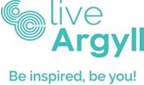 Board MeetingAgenda8th December 202210.30 amQueens Hall, DunoonAgenda ItemLeadFor InformationFor MonitoringFor ApprovalPublic or Restricted1.Apologies DMMx2.Any other competent business to be considered at end of meetingChairx3.Declaration of InterestChairx4.Board Minutes 180822ChairxxP5.Finance and Audit Sub Committee 251022Minutes 251022Final accountsChairxxR6.Revenue Budget 22/23KAxR7.Budget Outlook 23/24KAxR8.Service Specification/ Licence (Verbal)KA9.Performance Scorecard KA10.Risk RegisterDMMxx11. Code of ConductDMMxx12.CLD Partnership PlanNHxx13.Active Schools Partnership AgreementNHxxR14.SAMPKAx15.Schedule of Meeting Dates DMMx16.AOCBAllxR17.Date of next meetingThursday 23rd February 2023DMMx